Community Action Sutton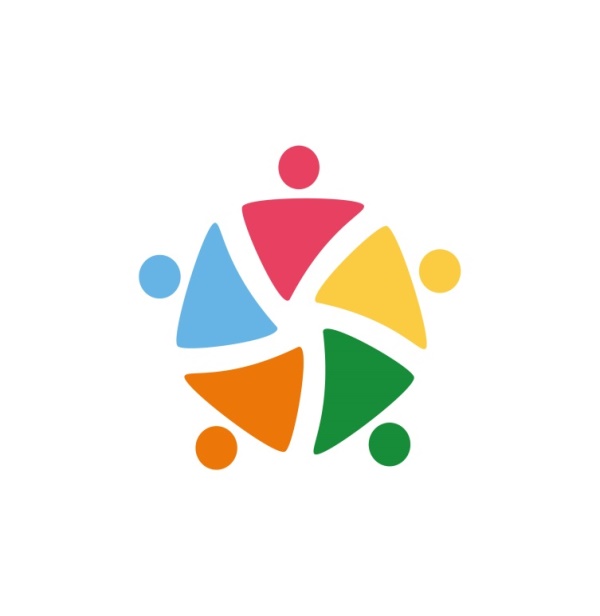 Privacy PolicyCommunity Action Sutton understands that privacy and the security of your personal information is extremely important. Because of that, this policy sets out what we do with your information and what we do to keep it secure.  It also explains where and how we collect your personal information, as well as your rights over any personal information we hold about you.What information do we collect from you?We may collect personal information about you when you contact us regarding any aspect our work e.g. training, forums, meetings, one to one support and projects. We will ensure that we only collect enough information in order to ensure we provide the appropriate service, and which is reasonable and fair. The sort of information we will hold will include:Information that you provide to us relevant to the service you are accessing, such as your name, address, date of birth, telephone number, email address, bank account details and any feedback you give to us, including by phone, email, post, or when you communicate with us via social media;Information about the Services that we provide to you (including for example, the things we have provided to you, when and where, what you paid, the way you use our Services, and so on);When reviewing your grant request application offered through schemes such as the Sutton community Fund, the panel will take into account other information about you such as your charity details, financial position to help us reach a decision and, if your application is successful information such as bank details, to enable us to make payment.Information about how you have used our Services. For example, we try to identify how we have worked with you – by email, by meeting with you or through a workshop. If you use our website, we try to identify when and how you use it through the use of cookies.Your contact details and details of the emails and other electronic communications you receive from us, including our regular Mailchimp bulletins.If you do not wish to provide personal information please let us know. In some cases we may not be able to process your request and we will tell you this at the time. How we use your informationPersonal information which you supply to us may be used in a number of ways, for example:help us understand more about you and to improve our serviceto provide the services you requested;to ensure efficient and accurate administration of your request;to process your request or payment;taking payment from youto manage your case or complaint;for fraud prevention and to ensure all our volunteers and partner organisations are genuineConduct market research, either ourselves or with reputable agenciesFor statistical analysis to:provide services to the wider community through the use of anonymised information.support a grant or funding application through the use anonymised informationHelp answer your questions and solve any issues you have.We will keep your personal information only as long as we need to, and will destroy it securely after a set period of time.How we will ensure your information is kept safeWe take security measures to protect your information including:limiting access to our building to those that we believe are entitled to be there (by use of identity passes, key and door access control)implementing access controls to our information technology, such as firewalls, ID verification and logical segmentation and / or physical separation of our systems and information;never asking to share passwords;limiting access to paper-based information to only those who need to see it.How we share your informationWe will not disclose your personal information to any organisation or person outside Community Action Sutton without your consent except:to help prevent fraud, andif required to do so by lawAccess to your information and correctionYou have the right to ask for a copy of the information that we hold about you, and to ask us to make corrections. If you would like to do this, contact  the Chief Executive Officer on 020 8642 2867.Changes to our privacy noticeWe keep our privacy notice under regular review and we place any updates on the website www.communityactionsutton.org.uk This privacy notice was last updated on 18 April 2018.Further informationFor further information on how your information is used, how we maintain the security of your information, your rights to access information we hold on you, or details on how long we hold your information, please contact us at enquiries@suttoncvs.org.uk, or write to us at:Chief Executive Officer | Granfers Community Centre, 73-79 Oakhill Road, SUTTON SM1 3AAReporting a problemIf you have a complaint regarding how we process your personal information, please contact the Chief Executive Officer on 020 8642 2867 or you can contact the Information Commissioner's Office (ICO).